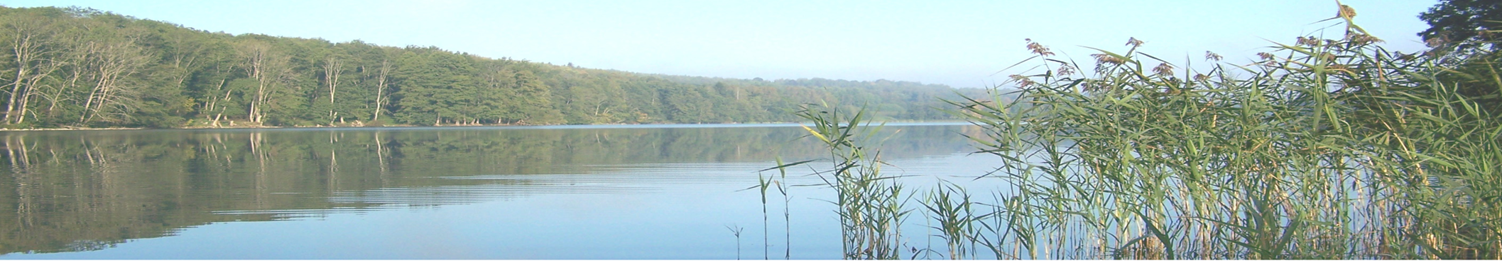 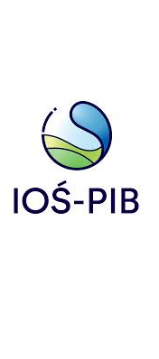 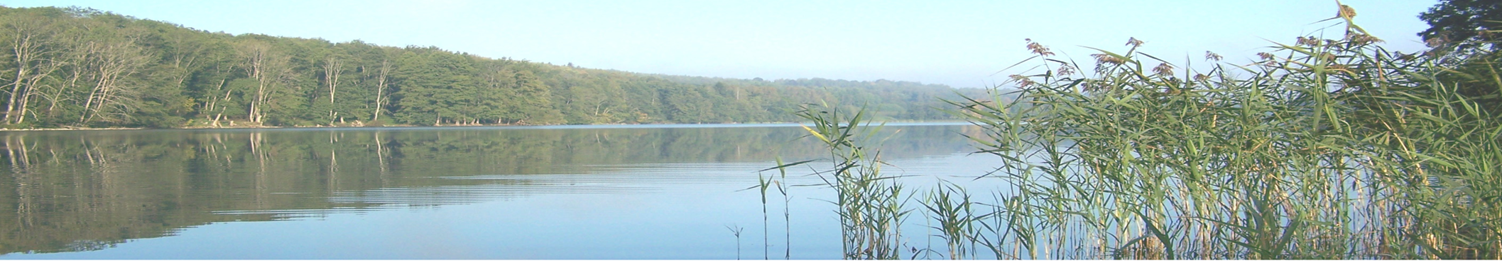 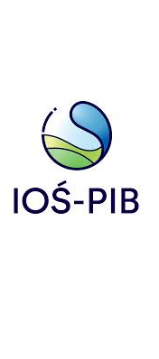 FORMULARZ ZGŁOSZENIOWYKurs szkoleniowy pn.„Ocena hydromorfologiczna jezior zgodna z metodą LHS_PL”Olsztyn, 14-16 września 2022 r.*dane niezbędne do uzyskania certyfikatuZapoznałam/-em się z klauzulą informacyjną na temat przetwarzania moich danych osobowych.________________Data, podpis osoby składającej formularzKlauzula informacyjnaZgodnie z art. 13 ust. 1−2 rozporządzenia Parlamentu Europejskiego i Rady (UE) 2016/679 z 27.04.2016 r. w sprawie ochrony osób fizycznych w związku z przetwarzaniem danych osobowych i w sprawie swobodnego przepływu takich danych oraz uchylenia dyrektywy 95/46/WE (ogólne rozporządzenie o ochronie danych) (Dz. Urz. UE L 119, s. 1) – dalej „RODO” – Instytut Ochrony Środowiska-Państwowy Instytut Badawczy (dalej: „IOŚ-PIB”) jako Administrator danych osobowych informuje, że:I.Administratorem danych osobowych jest IOŚ-PIB z siedzibą w Warszawie, 
ul. Krucza 5/11D, 00-548 Warszawa, wpisany do rejestru przedsiębiorców prowadzonego przez Sąd Rejonowy dla m. st. Warszawy w Warszawie, XII Wydział Gospodarczy Krajowego Rejestru Sądowego pod numerem KRS 0000032034. 
W imieniu IOŚ-PIB działa Dyrektor Instytutu.II.Kontakt do Inspektora Ochrony Danych (dalej: „IOD”) w IOŚ-PIB – iodo@ios.edu.plIII.Podanie danych jest warunkiem zawarcia umowy o przeprowadzenie szkolenia. IV.Dane osobowe przetwarzane będą w celu przeprowadzenia kursu szkoleniowego 
pn.: „Ocena hydromorfologiczna jezior zgodna z metodą LHS_PL”, na podstawie 
art. 6 ust. 1 lit b) RODO a także art. 6 ust. 1 lit c) RODO, w związku z koniecznością rozliczenia płatności i wykonania obowiązków cywilno-prawnych, w związku z ustawą Kodeks cywilny.W sytuacji gdy dane osobowe nie zostaną przez Państwa podane to uczestnictwo 
w szkoleniu i otrzymanie imiennego certyfikatu nie będzie możliwe.VI.Do danych osobowych mogą mieć dostęp następujący odbiorcy danych: Fundacja ŻAK, zapewniająca usługi hotelowo-gastronomiczne;podmioty zewnętrzne, dostarczające i wspierające systemy informatyczne 
IOŚ-PIB; podmioty świadczące usługi związane z bieżącą działalnością IOŚ-PIB przy zapewnieniu stosowania przez ww. podmioty adekwatnych środków technicznych i organizacyjnych zapewniających ochronę danych. VII.Kategoriami przetwarzanych danych osobowych są: dane zwykłe podane w formularzu zgłoszeniowym.VIII.Administrator informuje, że nie zamierza przekazać danych osobowych do państwa trzeciego/ do organizacji międzynarodowej.IX.Dane osobowe będą przetwarzane do momentu rozesłania certyfikatów do osób, które zdały końcowy egzamin zaliczeniowy. Na potrzeby rozliczeń dane osobowe zawarte na fakturach i zestawieniach będą przechowywane zgodnie z Instrukcją Kancelaryjną i JRWA w IOŚ-PIB.X.Zgodnie z art. 7, 15, 16, 17, 18, 20, 21 RODO, z ograniczeniami tam wskazanymi, przysługuje Państwu prawo do:dostępu do treści swoich danych oraz otrzymania ich kopii oraz  sprostowania (poprawiania), usunięcia, ograniczenia przetwarzania, prawo wniesienia sprzeciwu wobec przetwarzanych danych;wniesienia skargi do organu nadzorczego, gdy uznają Państwo, że przetwarzanie  Państwa danych osobowych narusza przepisy RODO.XI.Nie dochodzi do zautomatyzowanego podejmowania decyzji ani do profilowania, 
o których mowa w art. 22 ust. 1 i 4 RODO.Imię i nazwisko*Data i miejsce urodzenia*Nazwa firmy/instytucjiAdres firmy/instytucjiNIPTelefonE-mailDane do faktury 
(wypełnij jeżeli inne niż w/w)Dieta wegetariańska TAK/NIE